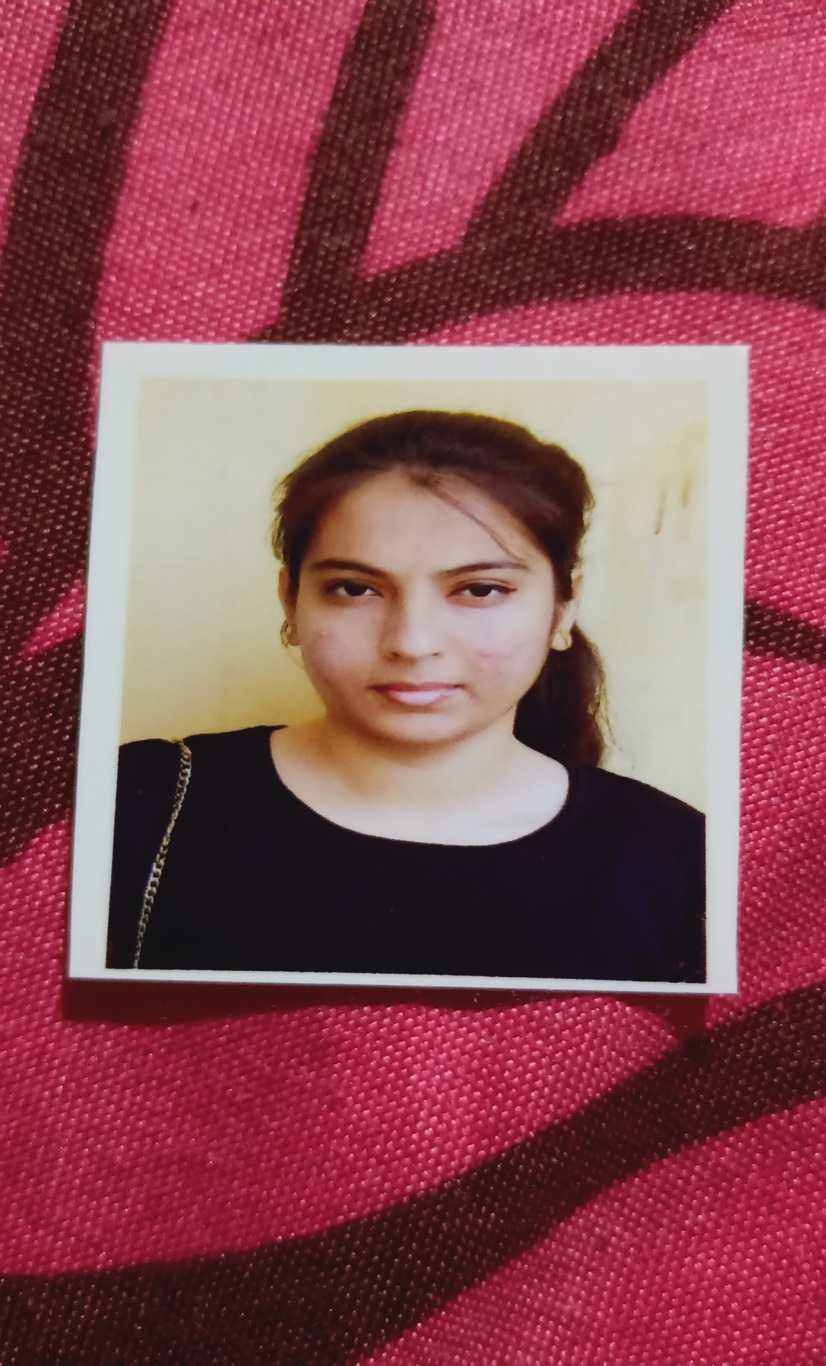 PRAGTI  BHANOT                                                                                            Pragtirana2@gmail.comEducational QualificationsMSC (Mathematics) – PU, Chandigarh [2021]BSC (Non-Medical) – PU, Chandigarh [2019]10+2 (Non-Medical) – PSEB [2016]Matriculation, PSEB [2014]Professional Designation -	 Assistant professorArea of Specialization     -      Pure MathematicsWork Experience2months of  teaching experience as a Assistant Professor at S.G.G.S  Khalsa College, Mahilpur..SkillsAbility to communicate and teach to Diverse students.Lifelong Learning.Patience, Teamwork.Problem solving skills.Subjects TaughtUG-   Calculus,Discrete mathematics , Numerical oriented mathematics , Teaching of mathematics.PG-   Special Function Leadership and Other ActivitiesOrganized various Inter College Competitions and Exhibitions.Life PhilosophyMake Improvements, not Excuses.Seek Respect, not Attention.Career ObjectiveGood Mentor with an ability to explain tough concepts in an easy way, inspire and motivate the students.STRENGTHSSolid understanding of subject. .Subject Knowledge and  passion for teaching..Willingness to work in a team as well as individually.